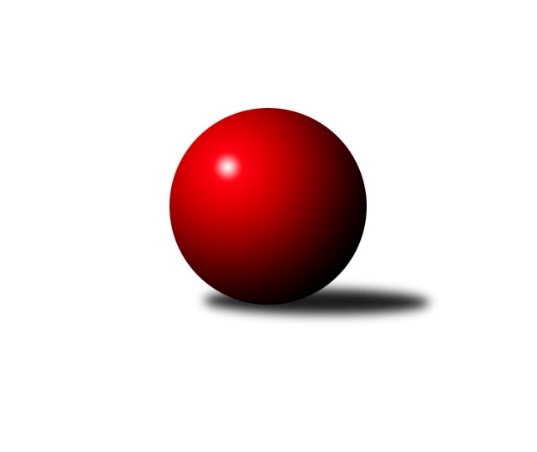 Č.17Ročník 2015/2016	1.3.2016Nejlepšího výkonu v tomto kole: 1720 dosáhlo družstvo: TJ Jiskra Rýmařov ˝C˝Meziokresní přebor-Bruntál, Opava 2015/2016Výsledky 17. kolaSouhrnný přehled výsledků:KK PEPINO Bruntál ˝B˝	- TJ Opava ˝D˝	3:7	1305:1339		29.2.KK Minerva Opava ˝C˝	- TJ Horní Benešov ˝F˝	4:6	1579:1582		29.2.TJ Kovohutě Břidličná ˝C˝	- TJ Kovohutě Břidličná ˝D˝	4:6	1500:1591		29.2.TJ Horní Benešov ˝E˝	- RSKK Raciborz	6:4	1624:1618		29.2.TJ Jiskra Rýmařov ˝C˝	- TJ Sokol Chvalíkovice ˝B˝	8:2	1720:1689		29.2.KK PEPINO Bruntál	- TJ Horní Benešov ˝D˝	8:2	1415:1405		1.3.Tabulka družstev:	1.	TJ Horní Benešov ˝E˝	17	16	0	1	128 : 42 	 	 1643	32	2.	TJ Jiskra Rýmařov ˝C˝	17	12	0	5	110 : 60 	 	 1602	24	3.	KK PEPINO Bruntál	17	12	0	5	104 : 66 	 	 1557	24	4.	RSKK Raciborz	17	11	0	6	100 : 70 	 	 1589	22	5.	TJ Kovohutě Břidličná ˝D˝	17	11	0	6	100 : 70 	 	 1567	22	6.	TJ Horní Benešov ˝D˝	17	7	0	10	79 : 91 	 	 1519	14	7.	TJ Horní Benešov ˝F˝	17	7	0	10	78 : 92 	 	 1522	14	8.	KK Minerva Opava ˝C˝	17	7	0	10	66 : 104 	 	 1520	14	9.	TJ Kovohutě Břidličná ˝C˝	17	6	0	11	77 : 93 	 	 1486	12	10.	TJ Sokol Chvalíkovice ˝B˝	17	6	0	11	63 : 107 	 	 1566	12	11.	TJ Opava ˝D˝	17	6	0	11	62 : 108 	 	 1472	12	12.	KK PEPINO Bruntál ˝B˝	17	1	0	16	53 : 117 	 	 1438	2Podrobné výsledky kola:	 KK PEPINO Bruntál ˝B˝	1305	3:7	1339	TJ Opava ˝D˝	Barbora Nepožitková	 	 152 	 155 		307 	 0:2 	 312 	 	169 	 143		Roman Škrobánek	Michal Nepožitek	 	 146 	 125 		271 	 0:2 	 334 	 	161 	 173		Lenka Markusová	Josef Novotný	 	 182 	 181 		363 	 1:1 	 363 	 	192 	 171		Pavel Jašek	Jan Mlčák	 	 172 	 192 		364 	 2:0 	 330 	 	156 	 174		Vilibald Markerrozhodčí: Nejlepší výkon utkání: 364 - Jan Mlčák	 KK Minerva Opava ˝C˝	1579	4:6	1582	TJ Horní Benešov ˝F˝	Gabriela Beinhaeurová	 	 210 	 223 		433 	 2:0 	 350 	 	162 	 188		Pavla Hendrychová	Zuzana Šafránková	 	 180 	 201 		381 	 0:2 	 448 	 	233 	 215		Zdeněk Kment	Oldřich Tomečka	 	 182 	 193 		375 	 2:0 	 370 	 	188 	 182		Miroslav Petřek st.	Martin Bičík	 	 191 	 199 		390 	 0:2 	 414 	 	210 	 204		Jaromír Hendrych st.rozhodčí: Nejlepší výkon utkání: 448 - Zdeněk Kment	 TJ Kovohutě Břidličná ˝C˝	1500	4:6	1591	TJ Kovohutě Břidličná ˝D˝	Lubomír Khýr	 	 187 	 195 		382 	 2:0 	 365 	 	190 	 175		Vladimír Štrbík	Anna Dosedělová *1	 	 158 	 178 		336 	 0:2 	 424 	 	223 	 201		Jiří Večeřa	Josef Kočař	 	 154 	 192 		346 	 0:2 	 430 	 	205 	 225		Jan Doseděl	Jaroslav Zelinka	 	 215 	 221 		436 	 2:0 	 372 	 	186 	 186		Ota Pidimarozhodčí: střídání: *1 od 50. hodu Luděk HäuslerNejlepší výkon utkání: 436 - Jaroslav Zelinka	 TJ Horní Benešov ˝E˝	1624	6:4	1618	RSKK Raciborz	Miroslav Orság	 	 171 	 205 		376 	 0:2 	 418 	 	226 	 192		Dariusz Jaszewski	Zdeněk Smrža	 	 191 	 194 		385 	 0:2 	 414 	 	199 	 215		Krzysztof Wróblewski	Roman Swaczyna	 	 199 	 206 		405 	 2:0 	 391 	 	198 	 193		Mariusz Gierczak	Petr Kozák	 	 216 	 242 		458 	 2:0 	 395 	 	201 	 194		Artur Tokarskirozhodčí: Nejlepší výkon utkání: 458 - Petr Kozák	 TJ Jiskra Rýmařov ˝C˝	1720	8:2	1689	TJ Sokol Chvalíkovice ˝B˝	Pavel Přikryl	 	 197 	 229 		426 	 2:0 	 421 	 	231 	 190		David Beinhauer	Miroslav Langer	 	 192 	 217 		409 	 2:0 	 403 	 	204 	 199		Daniel Beinhauer	Pavel Švan	 	 214 	 224 		438 	 0:2 	 442 	 	222 	 220		Otto Mückstein	Stanislav Lichnovský	 	 214 	 233 		447 	 2:0 	 423 	 	207 	 216		Sabina Trulejovározhodčí: Nejlepší výkon utkání: 447 - Stanislav Lichnovský	 KK PEPINO Bruntál	1415	8:2	1405	TJ Horní Benešov ˝D˝	Martin Kaduk	 	 148 	 189 		337 	 2:0 	 328 	 	173 	 155		Zdeňka Habartová	Pavel Dvořák	 	 173 	 178 		351 	 2:0 	 332 	 	153 	 179		Zbyněk Tesař	František Ocelák	 	 179 	 179 		358 	 0:2 	 383 	 	201 	 182		Barbora Bártková	Tomáš Janalík	 	 193 	 176 		369 	 2:0 	 362 	 	166 	 196		Jan Fadrnýrozhodčí: Nejlepší výkon utkání: 383 - Barbora BártkováPořadí jednotlivců:	jméno hráče	družstvo	celkem	plné	dorážka	chyby	poměr kuž.	Maximum	1.	Petr Kozák 	TJ Horní Benešov ˝E˝	437.72	300.7	137.0	3.6	8/8	(493)	2.	Zdeněk Janák 	TJ Horní Benešov ˝E˝	423.90	293.5	130.4	5.0	7/8	(481)	3.	Josef Novotný 	KK PEPINO Bruntál ˝B˝	419.09	286.0	133.0	7.5	7/7	(448)	4.	Zdeněk Černý 	TJ Horní Benešov ˝E˝	418.67	293.5	125.2	3.4	7/8	(467)	5.	Krzysztof Wróblewski 	RSKK Raciborz	416.59	286.3	130.3	5.2	8/8	(448)	6.	Tomáš Janalík 	KK PEPINO Bruntál	415.02	282.3	132.7	6.1	5/7	(434)	7.	Dalibor Krejčiřík 	TJ Sokol Chvalíkovice ˝B˝	412.00	286.5	125.5	6.3	5/7	(444)	8.	Ota Pidima 	TJ Kovohutě Břidličná ˝D˝	411.69	286.4	125.3	8.7	8/8	(431)	9.	Pavel Švan 	TJ Jiskra Rýmařov ˝C˝	410.88	284.1	126.8	5.8	6/6	(438)	10.	Leoš Řepka ml. 	TJ Kovohutě Břidličná ˝C˝	409.93	284.3	125.6	7.4	4/6	(433)	11.	Sabina Trulejová 	TJ Sokol Chvalíkovice ˝B˝	405.27	284.1	121.2	7.5	6/7	(425)	12.	Zdeněk Smrža 	TJ Horní Benešov ˝D˝	403.00	285.4	117.6	7.7	5/6	(455)	13.	Pavel Přikryl 	TJ Jiskra Rýmařov ˝C˝	402.92	283.4	119.5	7.9	6/6	(458)	14.	Jan Doseděl 	TJ Kovohutě Břidličná ˝D˝	399.92	280.3	119.6	7.5	7/8	(454)	15.	Jiří Večeřa 	TJ Kovohutě Břidličná ˝D˝	399.75	282.6	117.2	8.4	6/8	(447)	16.	Gabriela Beinhaeurová 	KK Minerva Opava ˝C˝	399.22	284.5	114.7	9.1	6/7	(443)	17.	Otto Mückstein 	TJ Sokol Chvalíkovice ˝B˝	397.67	280.9	116.8	8.8	6/7	(442)	18.	Stanislav Lichnovský 	TJ Jiskra Rýmařov ˝C˝	397.58	279.8	117.8	8.3	6/6	(447)	19.	Mariusz Gierczak 	RSKK Raciborz	396.88	277.6	119.2	7.3	8/8	(428)	20.	Oldřich Tomečka 	KK Minerva Opava ˝C˝	395.50	283.8	111.7	9.3	6/7	(443)	21.	Radek Fischer 	KK Minerva Opava ˝C˝	392.86	277.1	115.8	11.6	6/7	(439)	22.	Barbora Bártková 	TJ Horní Benešov ˝D˝	392.55	269.1	123.5	8.4	5/6	(412)	23.	František Ocelák 	KK PEPINO Bruntál	392.18	274.4	117.8	7.5	7/7	(463)	24.	Jaroslav Zelinka 	TJ Kovohutě Břidličná ˝C˝	391.90	270.9	121.0	9.8	6/6	(436)	25.	Jan Mlčák 	KK PEPINO Bruntál ˝B˝	391.73	281.0	110.7	8.0	7/7	(425)	26.	Miroslav Langer 	TJ Jiskra Rýmařov ˝C˝	390.98	280.0	111.0	9.6	6/6	(436)	27.	Martin Kaduk 	KK PEPINO Bruntál	387.84	275.2	112.7	11.6	7/7	(431)	28.	Jaromír Hendrych st. 	TJ Horní Benešov ˝F˝	386.70	277.7	109.0	9.9	6/6	(455)	29.	Jan Fadrný 	TJ Horní Benešov ˝D˝	386.03	270.3	115.7	8.4	5/6	(437)	30.	Dariusz Jaszewski 	RSKK Raciborz	384.94	279.2	105.8	11.0	6/8	(418)	31.	David Beinhauer 	TJ Sokol Chvalíkovice ˝B˝	383.90	268.2	115.7	10.2	5/7	(421)	32.	Zdeněk Kment 	TJ Horní Benešov ˝F˝	383.34	275.5	107.8	9.4	6/6	(448)	33.	Daniel Beinhauer 	TJ Sokol Chvalíkovice ˝B˝	382.84	265.1	117.7	9.6	7/7	(447)	34.	Anna Dosedělová 	TJ Kovohutě Břidličná ˝C˝	381.25	272.3	109.0	11.0	4/6	(422)	35.	Roman Swaczyna 	TJ Horní Benešov ˝E˝	379.88	272.1	107.8	9.7	8/8	(417)	36.	Ladislav Stárek st. 	TJ Kovohutě Břidličná ˝D˝	379.21	267.9	111.3	9.9	6/8	(421)	37.	Miroslav Petřek  st.	TJ Horní Benešov ˝F˝	378.19	269.3	108.9	10.3	6/6	(438)	38.	Richard Janalík 	KK PEPINO Bruntál	377.53	267.0	110.5	10.2	5/7	(423)	39.	Zdeňka Habartová 	TJ Horní Benešov ˝D˝	377.10	270.6	106.5	10.5	6/6	(424)	40.	Pavla Hendrychová 	TJ Horní Benešov ˝F˝	371.26	260.6	110.6	10.3	6/6	(456)	41.	Pavel Dvořák 	KK PEPINO Bruntál	371.08	264.6	106.5	11.3	6/7	(408)	42.	Zbyněk Tesař 	TJ Horní Benešov ˝D˝	362.14	258.8	103.4	11.6	6/6	(432)	43.	Lenka Markusová 	TJ Opava ˝D˝	362.05	265.3	96.8	12.0	5/7	(394)	44.	Luděk Häusler 	TJ Kovohutě Břidličná ˝C˝	360.20	258.7	101.5	12.0	5/6	(417)	45.	Vladimír Štrbík 	TJ Kovohutě Břidličná ˝D˝	359.50	260.9	98.6	14.2	6/8	(407)	46.	Vilibald Marker 	TJ Opava ˝D˝	358.25	260.7	97.6	13.3	6/7	(398)	47.	Josef Kočař 	TJ Kovohutě Břidličná ˝C˝	354.11	252.3	101.9	13.2	6/6	(406)	48.	Karel Michalka 	TJ Opava ˝D˝	350.42	256.7	93.8	14.1	6/7	(381)	49.	Lenka Hrnčířová 	KK Minerva Opava ˝C˝	349.86	256.3	93.6	14.7	6/7	(418)	50.	Barbora Nepožitková 	KK PEPINO Bruntál ˝B˝	307.63	230.6	77.0	21.3	6/7	(371)	51.	Adéla Orságová 	KK PEPINO Bruntál ˝B˝	294.42	228.8	65.7	24.5	6/7	(364)		Jan Chovanec 	TJ Opava ˝D˝	429.00	301.0	128.0	7.0	1/7	(429)		Milan Franer 	TJ Opava ˝D˝	407.00	291.3	115.8	8.0	2/7	(431)		Miroslava Hendrychová 	TJ Opava ˝D˝	401.92	278.6	123.3	7.8	4/7	(422)		Artur Tokarski 	RSKK Raciborz	398.10	276.5	121.7	8.9	5/8	(440)		Cezary Koczorski 	RSKK Raciborz	397.00	284.3	112.8	8.3	4/8	(424)		Josef Klapetek 	TJ Opava ˝D˝	395.75	286.4	109.4	8.9	2/7	(440)		Vladislav Kobelár 	TJ Opava ˝D˝	391.25	276.4	114.9	10.8	4/7	(416)		Zuzana Šafránková 	KK Minerva Opava ˝C˝	386.50	286.0	100.5	15.0	1/7	(392)		Zdeněk Žanda 	TJ Horní Benešov ˝F˝	379.67	264.2	115.5	10.4	3/6	(395)		Miroslav Orság 	TJ Horní Benešov ˝E˝	378.22	259.4	118.8	9.6	3/8	(415)		Luděk Bambušek 	TJ Jiskra Rýmařov ˝C˝	378.00	281.0	97.0	16.0	1/6	(378)		Barbora Víchová 	TJ Sokol Chvalíkovice ˝B˝	376.94	269.7	107.2	12.6	3/7	(425)		Jindřich Dankovič 	TJ Horní Benešov ˝D˝	376.50	267.5	109.0	11.3	2/6	(409)		Lubomír Bičík 	KK Minerva Opava ˝C˝	367.67	261.3	106.3	10.7	3/7	(401)		Lukáš Janalík 	KK PEPINO Bruntál	367.00	261.0	106.0	6.5	1/7	(375)		Martin Bičík 	KK Minerva Opava ˝C˝	366.94	266.2	100.8	12.2	4/7	(425)		Ryszard Grygiel 	RSKK Raciborz	363.20	260.0	103.2	9.4	5/8	(406)		Milan Milián 	KK PEPINO Bruntál ˝B˝	358.00	258.0	100.0	11.0	1/7	(358)		Přemysl Janalík 	KK PEPINO Bruntál ˝B˝	356.17	258.2	98.0	11.5	3/7	(395)		Miroslav Smékal 	TJ Kovohutě Břidličná ˝D˝	354.00	258.0	96.0	11.0	1/8	(354)		Lubomír Khýr 	TJ Kovohutě Břidličná ˝C˝	353.17	248.2	105.0	13.6	3/6	(387)		Jiří Novák 	TJ Opava ˝D˝	353.00	250.0	103.0	11.0	2/7	(365)		Pavel Jašek 	TJ Opava ˝D˝	344.50	256.3	88.2	14.5	3/7	(363)		Jan Kriwenky 	TJ Horní Benešov ˝E˝	342.33	252.5	89.8	16.9	2/8	(350)		Roman Škrobánek 	TJ Opava ˝D˝	341.50	257.0	84.5	17.5	4/7	(400)		Adéla Vaidová 	TJ Sokol Chvalíkovice ˝B˝	336.67	249.7	87.0	18.7	3/7	(359)		Marek Prusicki 	RSKK Raciborz	328.75	225.0	103.8	14.8	2/8	(349)		Michal Nepožitek 	KK PEPINO Bruntál ˝B˝	306.71	231.4	75.3	19.6	2/7	(326)Sportovně technické informace:Starty náhradníků:registrační číslo	jméno a příjmení 	datum startu 	družstvo	číslo startu24614	Zuzana Šafránková	29.02.2016	KK Minerva Opava ˝C˝	2x24511	Roman Škrobánek	29.02.2016	TJ Opava ˝D˝	3x24459	Martin Bičík	29.02.2016	KK Minerva Opava ˝C˝	5x14498	Lenka Markusová	29.02.2016	TJ Opava ˝D˝	3x14783	Gabriela Beinhauerová	29.02.2016	KK Minerva Opava ˝C˝	5x21486	Jan Mlčák	29.02.2016	KK PEPINO Bruntál ˝B˝	5x15189	Sabina Trulejová	29.02.2016	TJ Sokol Chvalíkovice ˝B˝	4x8888	Pavel Přikryl	29.02.2016	TJ Jiskra Rýmařov ˝C˝	5x13818	Miroslav Langer	29.02.2016	TJ Jiskra Rýmařov ˝C˝	5x22843	Stanislav Lichnovský	29.02.2016	TJ Jiskra Rýmařov ˝C˝	5x22279	Pavel Švan	29.02.2016	TJ Jiskra Rýmařov ˝C˝	4x14138	Josef Novotný	29.02.2016	KK PEPINO Bruntál ˝B˝	5x
Hráči dopsaní na soupisku:registrační číslo	jméno a příjmení 	datum startu 	družstvo	Program dalšího kola:18. kolo7.3.2016	po	16:30	TJ Horní Benešov ˝F˝ - TJ Horní Benešov ˝E˝	7.3.2016	po	17:00	TJ Sokol Chvalíkovice ˝B˝ - TJ Kovohutě Břidličná ˝C˝	7.3.2016	po	17:00	TJ Kovohutě Břidličná ˝D˝ - KK PEPINO Bruntál	7.3.2016	po	17:00	TJ Opava ˝D˝ - KK Minerva Opava ˝C˝	7.3.2016	po	18:00	RSKK Raciborz - TJ Jiskra Rýmařov ˝C˝	7.3.2016	po	18:30	TJ Horní Benešov ˝D˝ - KK PEPINO Bruntál ˝B˝	Nejlepší šestka kola - absolutněNejlepší šestka kola - absolutněNejlepší šestka kola - absolutněNejlepší šestka kola - absolutněNejlepší šestka kola - dle průměru kuželenNejlepší šestka kola - dle průměru kuželenNejlepší šestka kola - dle průměru kuželenNejlepší šestka kola - dle průměru kuželenNejlepší šestka kola - dle průměru kuželenPočetJménoNázev týmuVýkonPočetJménoNázev týmuPrůměr (%)Výkon11xPetr KozákHor.Beneš.E45811xPetr KozákHor.Beneš.E115.584583xZdeněk KmentHor.Beneš.F4481xJaroslav ZelinkaBřidličná C113.074363xStanislav LichnovskýRýmařov C4475xJan DosedělBřidličná D111.514301xOtto MücksteinChvalíkov. B4422xZdeněk KmentHor.Beneš.F110.784484xPavel ŠvanRýmařov C4381xStanislav LichnovskýRýmařov C110.164472xJaroslav ZelinkaBřidličná C4362xJiří VečeřaBřidličná D109.96424